Autorka loga súťaže: Barbora GlockováTlač: Gemersko-malohontské osvetové stredisko         adresa: Jesenského 340/5         979 01  Rimavská Sobota         e-mail:  gmos@rsnet.skP R O P O Z Í C I E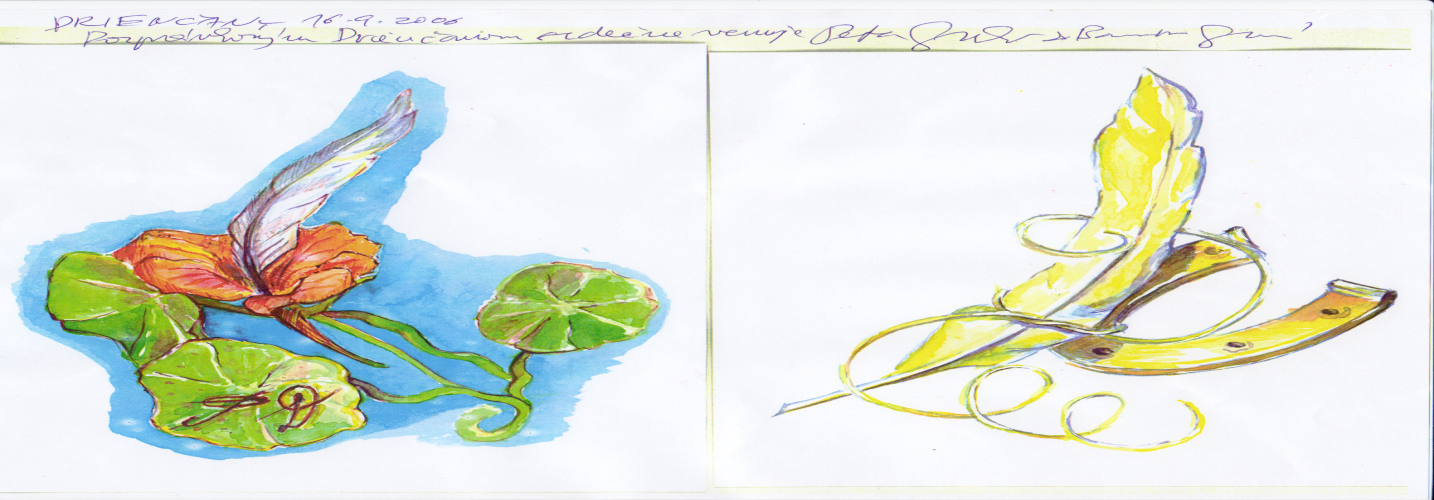  XVII. ročníka  celoslovenskej súťaže v prednese slovenskej rozprávky20. októbra 2022Z verejných zdrojov podporil Fond na podporu umenia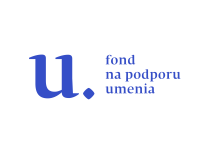 Vyhlasovateľ súťaže:Banskobystrický samosprávny kraj,Gemersko-malohontské osvetové stredisko v Rimavskej SoboteOrganizátori:Banskobystrický samosprávny kraj - Gemersko-malohontské osvetové stredisko v Rimavskej Sobote,Obec Drienčany,Matica Slovenská, ECAV DrienčanyTermín:         20. októbra 2022 o 9,00 hod.Poslanie a cieľ súťaže:viesť deti a mládež k hlbšiemu poznávaniu slovenskej rozprávky,objavovať krásy umeleckého slova a tým aj rodnej reči,poskytovať priestor na popularizáciu slovenskej rozprávky,objavovať a starať sa o odborný rast recitátorských talentov      prostredníctvom hodnotiaceho seminára. Toto podujatie je venované významnému slovenskému rozprávkarovi Pavlovi Emanuelovi  Dobšinskému (16.3.1828 – 22.10.1885).Podmienky súťaže:Súťaž je viacstupňová (triedne, školské, regionálne kolo), môže sa jej zúčastniť každý záujemca o umelecký prednes slovenskej rozprávky, ktorý spĺňa podmienky súťaže. Zo školského kola do regionálneho kola postupujú víťazi z každej kategórie. Ak sa v niektorom regióne súťaž z rôznych príčin neuskutoční, organizátori celoslovenskej súťaže budú brať do úvahy návrhy príslušných regionálnych osvetových stredísk.Do súťaže automaticky postupujú víťazi regionálnych kôl všetkých recitačných súťaží, ak predmetom ich umeleckého prednesu bola slovenská rozprávka. V prípade nedodržania tejto podmienky bude súťažiaci vyradený zo súťaže !!!Kategórie:           I. kategória: žiaci 2. – 4. ročníka ZŠ          II. kategória: žiaci 5. – 6. ročníka ZŠ a žiaci I. ročník OGY III. kategória: žiaci 7. – 9. ročníka ZŠ a žiaci II. – IV. ročníka OGYČasový limit:                                     I. kategória – max. 6 minúty                                     II. kategória – max. 6 minúty                                    III. kategória – max. 8 minútV prílohe Vám zasielame prihlášky, ktoré je potrebné zaslať do:30. septembra 2022 na adresu:Gemersko-malohontské osvetové strediskoJesenského č. 340/5979 01 Rimavská Sobota         Bližšie informácie získate na:GMOS Rimavská Sobota, tel.: 047/5631095, fax: 047/5621222,e-mail: gmos@rsnet.sk; anettagmos@rsnet.skwww.gmos.skProsíme prihlásiť aj sprevádzajúcich pedagógov.Všetkým prihláseným záujemcom, ktorí budú spĺňať podmienky súťaže, budú zaslané podrobnejšie informácie prostredníctvom elektronickej pošty na e-mailovú adresu, ktorú uvedú vo svojej prihláške.Tešíme sa na Vašu účasť!P r i h l á š k a 20. októbra 2022na celoslovenskú súťaž v prednese slovenskej rozprávkyMeno a priezvisko súťažiaceho: .........................................................................................................................................................................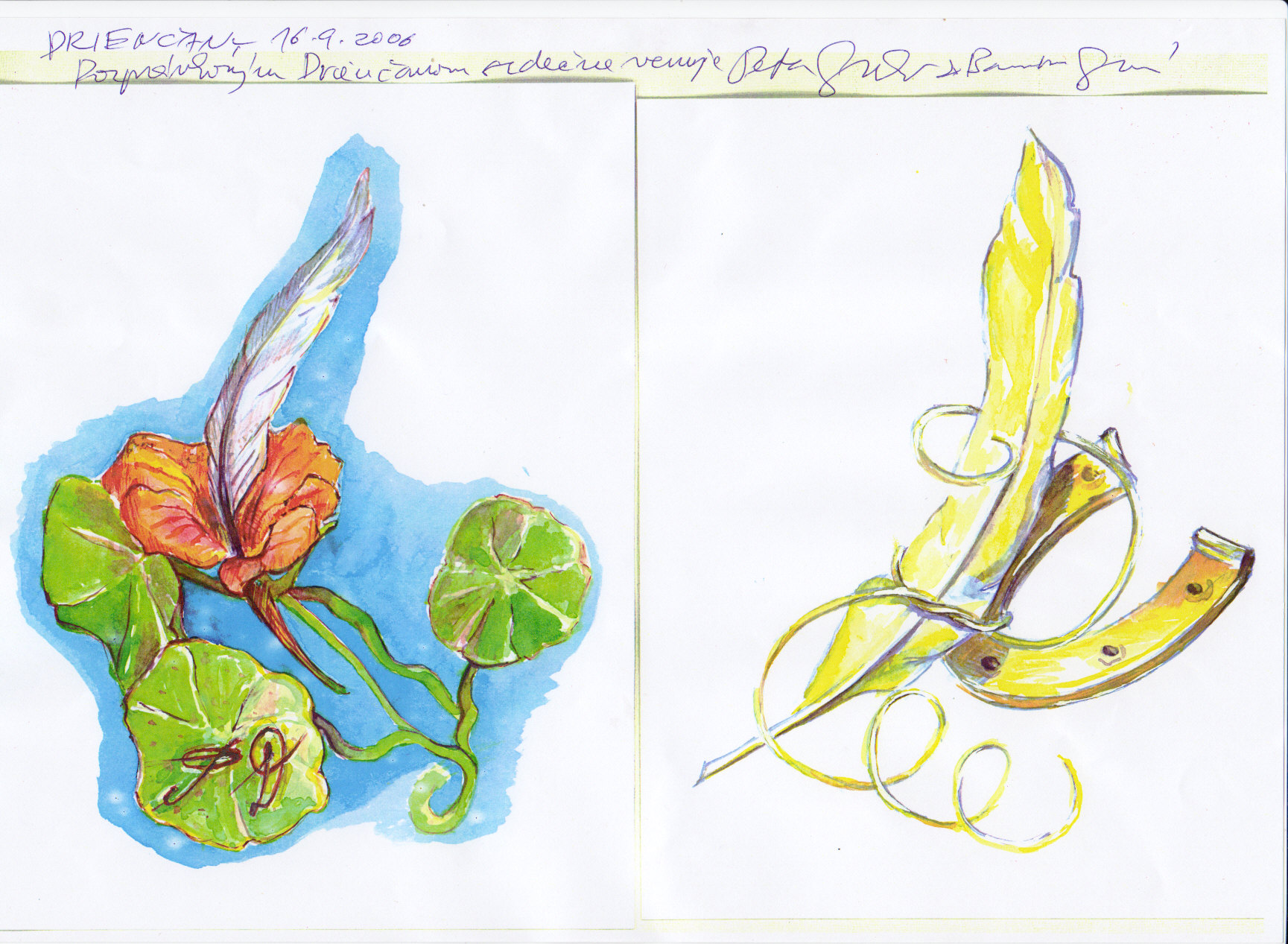 Regionálne osvetové stredisko: ...........................................................Kontakt na ROS:...............................................................................................................................................................................................Okres: ..................................................................................................Škola: .................................. ...............................................................Adresa školy: .......................................................................................Tel. číslo: ........................................ E-mail: ........................................Kategória: ....................................... Trieda: ........................................Názov diela: .........................................................................................Autor diela: ..........................................................................................Minutáž: ...............................................................................................Sprevádzajúci pedagóg: .....................................................................Potrebujeme zabezpečiť ubytovanie:                *áno                  *nie*nevhodné preškrtnúťDátum:                         Podpis vysielajúcej organizácie: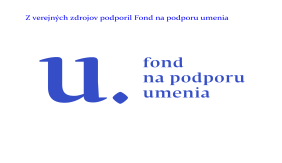 P r i h l á š k a  20. októbra 2022na celoslovenskú súťaž v prednese slovenskej rozprávkyMeno a priezvisko súťažiaceho: ........................................................................................................................................................................Regionálne osvetové stredisko: ...........................................................Kontakt na ROS:...............................................................................................................................................................................................Okres: ..................................................................................................Škola: ...................................................................................................Adresa školy: .......................................................................................Tel. číslo: ........................................ E-mail: ........................................Kategória: ....................................... Trieda: ........................................Názov diela: .........................................................................................Autor diela: ..........................................................................................Minutáž: ...............................................................................................Sprevádzajúci pedagóg: ......................................................................Potrebujeme zabezpečiť ubytovanie:                *áno                  *nie*nevhodné preškrtnúťDátum:                        Podpis vysielajúcej organizácie: